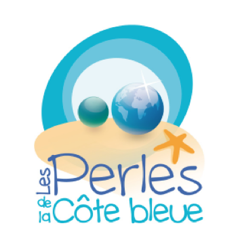 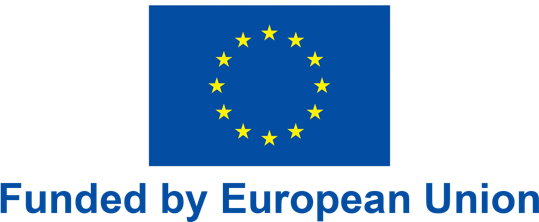 Compte rendu de la réunion de sensibilisation à l’éco-responsabilité lors des régates d’aviron03/10/2022 Présents : SN Avignon  CN Pays D’AixManosqueCD 04CD 13Toulon RC MarseilleCMSA MarignaneCA Marseille Ligue Aviron Sud Pour aborder la sensibilisation un Power Point nous a été présentés avec des chiffres clés sur l’association ainsi que les actions qu’elles ont pu mener. Elles ont un pôle propreté qui permet de mettre en place des actions de nettoyages dans les espaces naturels régulièrement (collecte de déchets, ramassage de mégots…). Elles ont également un pôle sensibilisation sur la protection de l’environnement (un court métrage nous a été montré). Ce pôle peut couvrir un large public ; elles interviennent en milieu scolaire ainsi qu’en entreprise. Plusieurs évènements sportifs éco-responsables ont déjà étés mis en place, l’association pourra donc répondre à notre demande pour nos trois demandes de sensibilisation. Jeudi 3 novembre ; sensibilisation et réflexion autour d’une buvette éco-responsable lors d’évènements sportifsLors de cette réunion nous avons pu échanger des possibilités qui pourraient être mises en place pour améliorer nos régates d’aviron. Les plus gros points de contraintes pointés du doigt par les représentants de clubs et comités présents sont les déplacements et transports pour aller vers celles-ci et les buvettes.Premier point les transports et déplacements ; Effectivement pour chaque compétition nous devons déplacer nos bateaux ainsi que nos licenciés, généralement la voiture est ainsi que les véhicules tracteurs sont les plus utilisés. Plusieurs solutions sont abordées, lorsqu’il est possible : - déplacer nos licenciés en train - transport mutualisés des bateaux avec des clubs de proximité- prêt de matériel par le club accueillant la régateCes sujets méritent de la réflexion car ils sont réalisables. Deuxième point les buvettes ; Plusieurs petites actions sont possibles et doivent être mises en place dorénavant lors des buvettes. Remplacer les barquettes de frites en plastique par du carton par exemple, de même pour les touillettes et des gobelets en plastique. Ne plus vendre de bouteille d’eau et mettre à disposition un point d’eau (les gens viendraient avec leurs gourdes et ça nous éviteraient ainsi beaucoup de plastique sur les régates). Sur le long terme ; ne plus vendre de jus en canette ou en petite bouteille en plastique. Il est possible d’acheter des jus et des sodas locaux en bouteilles de verre consignées, les servir dans des éco-cups appartenant au club ou consignés. De même pour les boissons alcoolisées, il est possible de louer des tireuses à bière et du vin en bouteille de verres au lieu des cubis en plastique. Samedi 10 décembre ; sensibilisation + actions de nettoyage avec un public de 13-14 ans sur le canal du Rove à Marignane Lors de la journée du 10 décembre une partie théorique avec une sensibilisation sera faites aux jeunes présents, par la suite dans la journée une action de nettoyage sera menée. En deux sous-groupes les jeunes s’affronteront pour ramasser le plus de déchets et sur l’atelier du tri. L’objectifs étant aussi d’apprendre le tri. Un jeu basé sur l’esprit de Koh-Lanta sera mis en place pour apporter un côté ludique et amusant. Samedi et dimanche 4-5 février ; sensibilisation lors d’une régate internationale pour un public de 13 à 14 ans.Lors de la régate internationale à Marignane, un stand de l’association sera présent et pourra sensibiliser les 300 jeunes présents ainsi que les coachs et spectateurs. La buvette sera organisée de façon éco-responsable ça sera donc un test pour mettre en pratique les sensibilisations faites auparavant. 